يك فوريتيلايحه شفافسازی منابع مالی و هزینههای انتخاباتی داوطلبان انتخابات ریاستجمهوری، مجلس شورای اسلامی و شوراهای اسلامی(در اجراي ماده «141» آيين‌نامه داخلي مجلس شوراي اسلامي)كميسيون‌هاي ارجاعياصلي‌:فرعي‌:معاونت قوانيناداره كل تدوين قوانينباسمه تعاليشماره 37559/53107تاريخ 31/3/1395معاونت امور مجلس رئيس جمهورهيأت وزيران در جلسه مورخ 16/3/1395 موافقت كرد:در اجراي ماده (141) قانون آيين‌نامه داخلي مجلس شوراي اسلامي لوايح مندرج در فهرست پيوست كه تأييد شده به مهر«دفتر هيأت دولت» است، در دستور كار مجلس شوراي اسلامي قرار گيرد.اسحاق جهانگيريمعاون اول رئيس‌جمهورشماره: 108477/52122تاريخ: 19/8/1394جناب آقاي دكتر لاريجانيرئيس محترم مجلس شوراي اسلاميلايحه «شفافسازی منابع مالی و هزینههای انتخاباتی داوطلبان انتخابات ریاستجمهوری، مجلس شورای اسلامی و شوراهای اسلامی» كه به پيشنهاد وزارت كشور در جلسه 13/8/1394 هيأت وزيران، با قيد دوفوريت به تصويب رسيده است، براي طي تشريفات قانوني به پيوست تقديم مي‌شود.حسن روحانيرئيس جمهورمقدمه توجيهي:یکی از مهمترین مسائل مربوط به انتخابات، چگونگی تأمین هزینه‌های انتخاباتی و منابع مالی داوطلبان و چگونگی هزینه آن و همچنین نظارت بر اینگونه مخارج است. این موضوع به نحو مؤثری با عدالت انتخاباتی، شایسته سالاری، رفع تبعیضات ناروا و زمینه‌سازی مشارکت همه جانبه مردم مرتبط است. به منظور شفاف شدن منابع مالی هزینه‌های انتخاباتی در دوره برگزاری انتخابات و ایجاد سازوکار لازم در قانونمند نمودن آن، لایحه زیر با قيد دوفوريت برای طی مراحل قانونی تقدیم می‌شود:عنوان لايحه:شفافسازی منابع مالی و هزینههای انتخاباتی داوطلبان انتخابات 
ریاستجمهوری، مجلس شورای اسلامی و شوراهای اسلامیماده 1- منابع نقدی و غیرنقدی مجاز برای هزینه‌های انتخاباتي داوطلبان انتخابات رياست جمهوري، مجلس شوراي اسلامي و شوراهاي اسلامي، منحصراً شامل موارد زیر است:الف- دارایی شخصي داوطلبب- کمکهای مستقيم احزاب و تشکلهای سیاسی دارای مجوز معتبرپ- کمکهای اشخاص حقیقی ایرانیت- منابع و امکانات عمومي که مطابق  قانون استفاده از آن برای تبلیغات انتخاباتی مجاز است.تبصره- ارزش ریالی منابع غيرنقدي موضوع این ماده و اجاره‏بهای ساير امكانات، توسط نماینده مالی داوطلب انتخاباتی موضوع ماده (4) اين قانون تقویم و در سرجمع هزینه‌ها لحاظ مي‏شود.ماده 2- تأمين منابع از ساير محلها از جمله موارد زیر به‏صورت مستقيم يا غيرمستقيم ممنوع است:الف- هرگونه کمک بيگانگان اعم از دولتها و اشخاص حقيقي و حقوقيب- استفاده از منابع نامشروع از جمله منابع ناشی از جرائم سازمان‏یافته، قاچاق و مواد مخدر و پولشوییپ- کمکهای دستگاههاي‏دولتی، نهادهاي‏ عمومی‏ غیردولتی، مؤسسات، سازمان‏ها و شرکتهايي که به‏ هر نحو و به هر مقدار از بودجه عمومی دولت و شهرداری‏ها استفاده می‌كنند، به‏ جز موارد بند(ت) ماده(1)تبصره- كمكهاي موضوع بند(پ) ماده(1)، صرفاً از محل منابع قانوني ممنوع‏نشده در اين ماده و تنها درصورت اطلاع و اجازه داوطلب انتخاباتی مجاز است.ماده 3- هزینه انتخاباتی هر داوطلب صرفاً شامل موارد زیر است: الف – هزینههای مربوط به دایر کردن محل ستاد انتخابات و اجارهبهای آن و هزینه‌های حمل و نقل مربوطب- هزینههای برپایی تجمع عمومی مرتبط با اهداف انتخاباتیپ- هزینههای تبلیغات مجاز در رسانهها و سایر تبلیغات مجازت- هزینه و حقالزحمه عوامل اجرائی و کارشناسی در فعالیتهای انتخاباتیتبصره- سایر هزینهها و تعهدات بهجز موارد موضوع این ماده از جمله ارائه کمک و خدمات نقدی و غیرنقدی به افراد توسط داوطلب یا از طرف وی ممنوع است و فرمانداریها موظفند در صورت مشاهده، برای رفع اثر به داوطلب تذکر دهند و درصورت عدم ترتیب اثر، ضمن اعلام به 
هیأتهای اجرائی از انجام آن جلوگیری به عمل آورند.ماده 4- هر داوطلب موظف است حسابي را به‏عنوان تنها محل واریز، برداشت و نقل و انتقال وجوه و منابع نقدي هزینه‌های انتخاباتی، افتتاح نمايد و همزمان با ثبت نام، شماره و مشخصات آن و گواهی بانک در این خصوص و نیز نام و مشخصات یک نفر را به عنوان نماینده مالی خود به مرجع ثبت نام ارائه دهد.تبصره- بررسي حساب موضوع اين‏ ماده، توسط مسؤولان رسيدگي‏كننده مجاز است و رسیدگی به این حساب مشمول الزام به رعایت مقررات مربوط به محرمانه بودن اطلاعات شخصی نیست.ماده 5- داوطلبان شرکت در انتخابات موظفند تمامی منابع و مصارف مرتبط با فعالیتهای انتخاباتی خود را در دفاتر یا سامانه مخصوص ثبت و منابع تأمین مالی این هزینهها را با رعایت مقررات این قانون به نحو شفاف و با رعایت روشهای استاندارد حسابداری ثبت نمایند؛ به گونهای که از طریق هیأتهای اجرائی قابل حسابرسی و رسیدگی باشد. تبصره – هیأتهای اجرائی انتخابات در صورت نیاز برای اجرای وظایف میتوانند کارگروه تخصصی تشکیل دهند. ماده 6- احزاب و تشکلهای سیاسی مجاز موظفند کلیه هزینههای مرتبط با فعالیتهای انتخاباتی خود را که به صورت مستقیم یا کمک به داوطلبان انجام میدهند در دفاتر یا سامانه مخصوص با رعایت مقررات این قانون و روشهای حسابرسی ثبت نمایند تا در صورت درخواست کمیسیون موضوع ماده(10) قانون فعالیت احزاب، جمعیتها و انجمنهای سیاسی و صنفی و انجمنهای اسلامی یا اقلیتهای دینی شناخته شده مصوب 1360 قابل رسیدگی باشد. ماده 7- آییننامه اجرائی این قانون توسط وزارت کشور تهیه و به تصویب هیأت وزیران میرسد. وزیر کشور                                                   رئيس‌جمهور					هيأت‌رئيسه محترم مجلس شوراي اسلامياحتراماً، در اجراي آيين‌نامه داخلي مجلس شوراي اسلامي و ماده (4) 
قانون تدوين و تنقيح قوانين و مقررات كشور مصوب 25/3/1389 نظر معاونت قوانين درمورد لايحه شفافسازی منابع مالی و هزینههای انتخاباتی داوطلبان انتخابات ریاستجمهوری، مجلس شورای اسلامی و شوراهای اسلامی تقديم مي‌گردد.                                                                                          معاون قوانيننظر اداره‌كل تدوين قوانينمعاون محترم قوانيناحتراماً در اجراي بندهاي (2) و (4) ماده (4) قانون تدوين و تنقيح قوانين و مقررات كشور مصوب 25/3/1389 نظر اين اداره‌كل به شرح زير تقديم مي‌گردد:1- سابقه تقديم:ماده 134 -  قبلاً تقديم نگرديده است-  قبلاً در جلسه علني شماره         مورخ            تقديم و در تاريخ              در  مجلس/  كميسيون  (موضوع اصل 85 قانون اساسي) رد شده و اينك: با تغيير اساسي پيش از انقضاء شش ماه  با انقضاء شش ماه     مجدداً قابل پيشنهاد به مجلس2- در اجراي بند (2) ماده (4) قانون تدوين و تنقيح قوانين و مقررات كشور: در لايحه تقديمي آيين‌نگارش قانوني و ويرايش ادبي3- از نظر آيين‌نامه داخلي مجلس (شكلي):الف- ماده 131-اول- موضوع و عنوان مشخصدوم- دلايل لزوم تهيه و پيشنهاد در مقدمه        سوم- موادي متناسب با اصل موضوع و عنوان     ب- ماده 136- امضاء مقامات مسؤول را   ج- ماده 142- لايحه تقديمي داراي	            است و پيشنهاد آن به عنوان                      مواجه با ايراد4- در اجراي بند(4) ماده(4) قانون تدوين و تنقيح قوانين و مقررات كشور مصوب 25/3/1389:اول: از نظر قانون اساسي؛	لايحه تقديمي با قانون اساسي بطوركلي مغايرتدوم: از نظر سياست‌هاي كلي نظام و سند چشم‌انداز؛	لايحه تقديمي با سياست‌هاي كلي نظام و سند چشم‌انداز مغايرت   سوم: از نظر قانون برنامه؛	لايحه تقديمي با قانون برنامه مغايرتچهارم: از نظر آيين‌نامه داخلي مجلس (ماهوي)؛	الف- لايحه تقديمي با قانون آيين‌نامه داخلي مجلس مغايرت 	ب- ماده 144- رعايت اصل هفتاد و پنجم قانون اساسي	ج- ماده 185- موجب اصلاح يا تغيير برنامه مصوب                    و نياز به          رأي نمايندگان	تعداد .......... برگ اظهارنظر به ضميمه تقديم مي‌شود.مديركل تدوين قوانين___________________________________________________5- لايحه تقديمي از حيث پيشگيري از وقوع جرم با بند(5) اصل(156) قانون اساسي مغايرتمعاونت اجتماعي و پيشگيري از وقوع جرم قوه قضائيهنظر اداره‌كل اسناد و تنقيح قوانينمعاون محترم قوانيناحتراماً در اجراي بندهاي (1) و (3)  ماده (4) قانون تدوين و تنقيح قوانين و مقررات كشور مصوب 25/3/1389 نظر اين اداره‌كل به شرح زير تقديم مي‌گردد:در اجراي بند (1):                    الف- درخصوص لايحه تقديمي قوانين متعارض ب- درخصوص لايحه تقديمي قوانين مرتبط در اجراي بند (3): با عنايت به بررسي‌هاي به عمل آمده قانونگذاري در اين موضوع    تعداد دو برگ سوابق قانوني و دلايل ضرورت قانونگذاري به ضميمه تقديم مي‌شود.                                                                                 مديركل اسناد و تنقيح قوانينضميمه نظر اداره‌كل اسناد و تنقيح قوانينسوابق قانوني و دلايل ضرورت قانونگذاري- سوابق قانوني سوابقدوره دهم ـ سال اول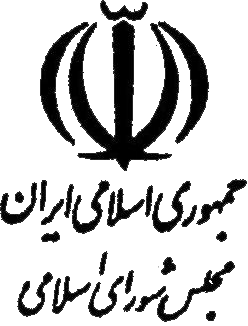      شماره چاپ        110تاريخ چاپ 28/4/1395     شماره‌ثبت            99رديفعنوانتاريخ تصويبموادمرتبط1قانون فعاليت احزاب ، جمعيت ها و انجمن هاي سياسي و صنفي و انجمنهاي اسلامي يا اقليتهاي ديني شناخته شده 07/06/1360102قانون انتخابات مجلس شوراي اسلامي مصوب 7/9/1378 با رعايت اصلاحات بعدي7/9/1378كل مواد3قانون انتخابات رياست جمهوري اسلامي ايران مصوب 05/04/1364 با اصلاحات و الحاقات بعديكل مواد4قانون تشکیلات، وظایف و انتخابات شوراهای اسلامی کشور و انتخاب شهرداران مصوب 1/3/1375 با رعایت اصلاحات بعدیماده 67 مكرر2 كل موادقانون فعاليت احزاب ، جمعيت ها و انجمن هاي سياسي و صنفي و انجمنهاي اسلامي يا اقليتهاي ديني شناخته شده مصوب 07/06/1360ماده 10 - به منظور صدور پروانه جهت متقاضيان و نظارت بر فعاليت گروهها و انجام وظايف مصرحه در اين قانون كميسيوني به شرح زير در وزارت كشور تشكيل مي گردد :1 - نماينده دادستان كل كشور .2 - نماينده شوراي عالي قضايي .3 - نماينده وزارت كشور .4 - دو نماينده به انتخاب مجلس شوراي اسلامي از بين داوطلباني كه از داخل مجلس و خارج آن به معرفي يكي از نمايندگان حداكثر تا يك هفته قبل از انتخابات كتباً به كميسيون داخلي معرفي شده باشند ، تاريخ انتخابات حداقل 15 روز قبل توسط رئيس مجلس در جلسه علني اعلام خواهد شد .تبصره 1 - نمايندگان مذكور بايد ظرف يك ماه از تاريخ تصويب اين قانون انتخاب و به وزارت كشور معرفي شوند و وزير كشور حداكثر تا ده روز پس از آن موظف به تشكيل اولين جلسه كميسيون مي باشد .تبصره 2 - نمايندگان فوق الذكر براي مدت دو سال انتخاب مي شوند .تبصره 3 - كميسيون مي تواند از نمايندگان ساير سازمانها و افراد صاحب نظر جهت مشاوره دعوت به عمل آورد . جلسات كميسيون با حضور دو سوم اعضاء رسميت يافته و تصميمات آن با اكثريت مطلق مجموع اعضاء كميسيون معتبر خواهد بود .تبصره 4 - هزينه كميسيون از محل اعتبارات وزارت كشور ( برنامه امور سياسي و اجتماعي ) تأمين مي گردد .قانون تشکیلات، وظایف و انتخابات شوراهای اسلامی کشور و انتخاب شهرداران مصوب 1/3/1375 با رعایت اصلاحات بعدی‌‌ماده 67 مكرر2 - هزينه برگزاري انتخابات شوراها از شمول قانون محاسبات عمومي مستثني است.قانون فعاليت احزاب ، جمعيت ها و انجمن هاي سياسي و صنفي و انجمنهاي اسلامي يا اقليتهاي ديني شناخته شده مصوب 07/06/1360ماده 10 - به منظور صدور پروانه جهت متقاضيان و نظارت بر فعاليت گروهها و انجام وظايف مصرحه در اين قانون كميسيوني به شرح زير در وزارت كشور تشكيل مي گردد :1 - نماينده دادستان كل كشور .2 - نماينده شوراي عالي قضايي .3 - نماينده وزارت كشور .4 - دو نماينده به انتخاب مجلس شوراي اسلامي از بين داوطلباني كه از داخل مجلس و خارج آن به معرفي يكي از نمايندگان حداكثر تا يك هفته قبل از انتخابات كتباً به كميسيون داخلي معرفي شده باشند ، تاريخ انتخابات حداقل 15 روز قبل توسط رئيس مجلس در جلسه علني اعلام خواهد شد .تبصره 1 - نمايندگان مذكور بايد ظرف يك ماه از تاريخ تصويب اين قانون انتخاب و به وزارت كشور معرفي شوند و وزير كشور حداكثر تا ده روز پس از آن موظف به تشكيل اولين جلسه كميسيون مي باشد .تبصره 2 - نمايندگان فوق الذكر براي مدت دو سال انتخاب مي شوند .تبصره 3 - كميسيون مي تواند از نمايندگان ساير سازمانها و افراد صاحب نظر جهت مشاوره دعوت به عمل آورد . جلسات كميسيون با حضور دو سوم اعضاء رسميت يافته و تصميمات آن با اكثريت مطلق مجموع اعضاء كميسيون معتبر خواهد بود .تبصره 4 - هزينه كميسيون از محل اعتبارات وزارت كشور ( برنامه امور سياسي و اجتماعي ) تأمين مي گردد .قانون تشکیلات، وظایف و انتخابات شوراهای اسلامی کشور و انتخاب شهرداران مصوب 1/3/1375 با رعایت اصلاحات بعدی‌‌ماده 67 مكرر2 - هزينه برگزاري انتخابات شوراها از شمول قانون محاسبات عمومي مستثني است.قانون فعاليت احزاب ، جمعيت ها و انجمن هاي سياسي و صنفي و انجمنهاي اسلامي يا اقليتهاي ديني شناخته شده مصوب 07/06/1360ماده 10 - به منظور صدور پروانه جهت متقاضيان و نظارت بر فعاليت گروهها و انجام وظايف مصرحه در اين قانون كميسيوني به شرح زير در وزارت كشور تشكيل مي گردد :1 - نماينده دادستان كل كشور .2 - نماينده شوراي عالي قضايي .3 - نماينده وزارت كشور .4 - دو نماينده به انتخاب مجلس شوراي اسلامي از بين داوطلباني كه از داخل مجلس و خارج آن به معرفي يكي از نمايندگان حداكثر تا يك هفته قبل از انتخابات كتباً به كميسيون داخلي معرفي شده باشند ، تاريخ انتخابات حداقل 15 روز قبل توسط رئيس مجلس در جلسه علني اعلام خواهد شد .تبصره 1 - نمايندگان مذكور بايد ظرف يك ماه از تاريخ تصويب اين قانون انتخاب و به وزارت كشور معرفي شوند و وزير كشور حداكثر تا ده روز پس از آن موظف به تشكيل اولين جلسه كميسيون مي باشد .تبصره 2 - نمايندگان فوق الذكر براي مدت دو سال انتخاب مي شوند .تبصره 3 - كميسيون مي تواند از نمايندگان ساير سازمانها و افراد صاحب نظر جهت مشاوره دعوت به عمل آورد . جلسات كميسيون با حضور دو سوم اعضاء رسميت يافته و تصميمات آن با اكثريت مطلق مجموع اعضاء كميسيون معتبر خواهد بود .تبصره 4 - هزينه كميسيون از محل اعتبارات وزارت كشور ( برنامه امور سياسي و اجتماعي ) تأمين مي گردد .قانون تشکیلات، وظایف و انتخابات شوراهای اسلامی کشور و انتخاب شهرداران مصوب 1/3/1375 با رعایت اصلاحات بعدی‌‌ماده 67 مكرر2 - هزينه برگزاري انتخابات شوراها از شمول قانون محاسبات عمومي مستثني است.قانون فعاليت احزاب ، جمعيت ها و انجمن هاي سياسي و صنفي و انجمنهاي اسلامي يا اقليتهاي ديني شناخته شده مصوب 07/06/1360ماده 10 - به منظور صدور پروانه جهت متقاضيان و نظارت بر فعاليت گروهها و انجام وظايف مصرحه در اين قانون كميسيوني به شرح زير در وزارت كشور تشكيل مي گردد :1 - نماينده دادستان كل كشور .2 - نماينده شوراي عالي قضايي .3 - نماينده وزارت كشور .4 - دو نماينده به انتخاب مجلس شوراي اسلامي از بين داوطلباني كه از داخل مجلس و خارج آن به معرفي يكي از نمايندگان حداكثر تا يك هفته قبل از انتخابات كتباً به كميسيون داخلي معرفي شده باشند ، تاريخ انتخابات حداقل 15 روز قبل توسط رئيس مجلس در جلسه علني اعلام خواهد شد .تبصره 1 - نمايندگان مذكور بايد ظرف يك ماه از تاريخ تصويب اين قانون انتخاب و به وزارت كشور معرفي شوند و وزير كشور حداكثر تا ده روز پس از آن موظف به تشكيل اولين جلسه كميسيون مي باشد .تبصره 2 - نمايندگان فوق الذكر براي مدت دو سال انتخاب مي شوند .تبصره 3 - كميسيون مي تواند از نمايندگان ساير سازمانها و افراد صاحب نظر جهت مشاوره دعوت به عمل آورد . جلسات كميسيون با حضور دو سوم اعضاء رسميت يافته و تصميمات آن با اكثريت مطلق مجموع اعضاء كميسيون معتبر خواهد بود .تبصره 4 - هزينه كميسيون از محل اعتبارات وزارت كشور ( برنامه امور سياسي و اجتماعي ) تأمين مي گردد .قانون تشکیلات، وظایف و انتخابات شوراهای اسلامی کشور و انتخاب شهرداران مصوب 1/3/1375 با رعایت اصلاحات بعدی‌‌ماده 67 مكرر2 - هزينه برگزاري انتخابات شوراها از شمول قانون محاسبات عمومي مستثني است.قانون فعاليت احزاب ، جمعيت ها و انجمن هاي سياسي و صنفي و انجمنهاي اسلامي يا اقليتهاي ديني شناخته شده مصوب 07/06/1360ماده 10 - به منظور صدور پروانه جهت متقاضيان و نظارت بر فعاليت گروهها و انجام وظايف مصرحه در اين قانون كميسيوني به شرح زير در وزارت كشور تشكيل مي گردد :1 - نماينده دادستان كل كشور .2 - نماينده شوراي عالي قضايي .3 - نماينده وزارت كشور .4 - دو نماينده به انتخاب مجلس شوراي اسلامي از بين داوطلباني كه از داخل مجلس و خارج آن به معرفي يكي از نمايندگان حداكثر تا يك هفته قبل از انتخابات كتباً به كميسيون داخلي معرفي شده باشند ، تاريخ انتخابات حداقل 15 روز قبل توسط رئيس مجلس در جلسه علني اعلام خواهد شد .تبصره 1 - نمايندگان مذكور بايد ظرف يك ماه از تاريخ تصويب اين قانون انتخاب و به وزارت كشور معرفي شوند و وزير كشور حداكثر تا ده روز پس از آن موظف به تشكيل اولين جلسه كميسيون مي باشد .تبصره 2 - نمايندگان فوق الذكر براي مدت دو سال انتخاب مي شوند .تبصره 3 - كميسيون مي تواند از نمايندگان ساير سازمانها و افراد صاحب نظر جهت مشاوره دعوت به عمل آورد . جلسات كميسيون با حضور دو سوم اعضاء رسميت يافته و تصميمات آن با اكثريت مطلق مجموع اعضاء كميسيون معتبر خواهد بود .تبصره 4 - هزينه كميسيون از محل اعتبارات وزارت كشور ( برنامه امور سياسي و اجتماعي ) تأمين مي گردد .قانون تشکیلات، وظایف و انتخابات شوراهای اسلامی کشور و انتخاب شهرداران مصوب 1/3/1375 با رعایت اصلاحات بعدی‌‌ماده 67 مكرر2 - هزينه برگزاري انتخابات شوراها از شمول قانون محاسبات عمومي مستثني است.